TemplatePhD Course Platformwww.phdcourses.amsterdamumc.org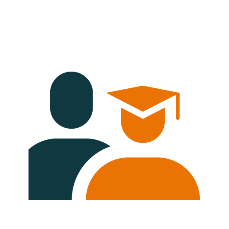 De Amsterdam UMC Doctoral School streeft ernaar om op haar website het cursusaanbod voor promovendi van Amsterdam UMC bij elkaar te brengen. Op de website is het mogelijk om te filteren op type cursus of op onderzoeksinstituut. Om een cursus op het platform toe te laten voege graag onderstaand template volledig invullen (voertaal op de website is Engels, graag de informatie in het Engels aanleveren) en versturen naar doctoralschool@amsterdamumc.nl. De opgegeven contactpersoon ontvangt een bevestiging wanneer de cursus op de website is geplaatst. Eventuele wijzigingen van de informatie kunnen middels een email aangeleverd worden op hetzelfde adres. Title:Format: Classroom                                Online
 Blended                                   eLearningStudy Load: hoursECTS:  pointsCourse theme:General skills                           Research skillsPersonal Competences                          Research institute specific (if yes, please specify below)
      Reference URL:First contact name:First contact email address:Short course description (max 250 words):